Об отмене ограничительных мероприятий (карантина) по оспе овец и коз  В соответствии с Законом Российской Федерации «О ветеринарии» п о с т а н о в л я ю:1. Отменить ограничительные мероприятия (карантин) по оспе овец и коз на территории личного подсобного хозяйства Боярского Богдана Витальевича, расположенного на территории деревни Старое Гагаринского района, установленные Указом Губернатора Смоленской области от 08.09.2020 
№ 116 «Об установлении ограничительных мероприятий (карантина) по оспе овец и коз».  2. Департаменту Смоленской области по внутренней политике 
(И.В. Борисенко) обеспечить опубликование настоящего Указа в средствах массовой информации. 3. Настоящий Указ вступает в силу со дня его официального опубликования.                                                                                                                   А.В. Островский	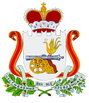 У  К  А  ЗГУБЕРНАТОРА СМОЛЕНСКОЙ ОБЛАСТИот  № 